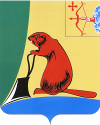 ТУЖИНСКАЯ РАЙОННАЯ ДУМА КИРОВСКОЙ ОБЛАСТИРЕШЕНИЕОб утверждении Положения о муниципальном казенном учреждении Финансовое управление администрации Тужинского муниципального района Кировской области             В соответствии с Федеральным законом от 06.10.2003 № 131-ФЗ «Об общих принципах организации местного самоуправления в Российской Федерации» и руководствуясь статьей 32 Устава муниципального образования Тужинский муниципальный район Кировской области, Тужинская районная Дума РЕШИЛА:        1. Утвердить Положение «О муниципальном казенном учреждении Финансовое управление администрации Тужинского муниципального района Кировской области». Прилагается.        2. Признать утратившим силу:решение Тужинской районной Думы от 27.12.2010 № 62/517 «Об утверждении Положения о муниципальном казенном учреждении Финансовое управление администрации Тужинского муниципального района»        3. Контроль за выполнением решения возложить на главу администрации Тужинского района.        4. Настоящее решение вступает в силу с момента опубликования в Бюллетене муниципальных нормативных правовых актов органов местного самоуправления Тужинского муниципального района Кировской области и распространяется на правоотношения возникшие с 01.01.2014. .Глава Тужинского района  	 Л.А.ТрушковаУТВЕРЖДЕНОрешением Тужинской районной Думы от 21.03.2014  №  39/282ПОЛОЖЕНИЕо муниципальном казенном учреждении Финансовое управление  администрации Тужинского муниципального района Кировской области1. ОБЩИЕ ПОЛОЖЕНИЯ1.1 Муниципальное казенное учреждение Финансовое управление администрации Тужинского муниципального района Кировской области (далее – управление) является отраслевым органом администрации Тужинского муниципального района, обеспечивающим проведение финансовой, бюджетной, налоговой политики на территории района и координирующим деятельность в указанной сфере иных отраслевых органов администрации района и органов местного самоуправления муниципальных образований Тужинского района, также осуществляющим функции по контролю в финансово-бюджетной сфере.1.2. Управление в своей деятельности руководствуется Конституцией Российской Федерации,  федеральными законами, нормативными правовыми актами Президента Российской Федерации, Правительства Российской Федерации, Уставом Кировской области, законами Кировской области, нормативными правовыми актами Губернатора области и Правительства области, нормативными правовыми актами департамента финансов области, приказами, инструктивными и методическими указаниями Министерства финансов Российской Федерации, Уставом Тужинского муниципального района, решениями Тужинской районной Думы, постановлениями и распоряжениями администрации Тужинского муниципального района Кировской области, а также настоящим Положением о муниципальном казенном учреждении Финансовое управление администрации Тужинского муниципального района Кировской области (далее - Положение).1.3. Управление обладает правами юридического лица, имеет самостоятельный баланс, счета, открытые в соответствии с действующим законодательством, печать, штампы, бланки с соответствующим наименованием, может от своего имени приобретать и осуществлять имущественные и личные неимущественные права и обязанности, выступает по доверенности от имени администрации района в судах в пределах компетенции, установленной настоящим Положением.Полное наименование управления: муниципальное казенное учреждение Финансовое управление администрации Тужинского муниципального района Кировской области. Сокращенное наименование управления: Финансовое управление1.4. Управление является казённым учреждением, деятельность управления финансируется за счет средств бюджета района.1.5. Решение о создании, реорганизации и ликвидации управления принимается представительным органом Тужинского района и осуществляется в порядке, установленном действующим законодательством.        1.6. Имущество управления является муниципальной собственностью и закреплено  за ним  в соответствии с Гражданским кодексом Российской  Федерации на   праве оперативного управления. Управление обязано эффективно использовать закрепленное за ним имущество, обеспечивать сохранность и не допускать   ухудшения его технического состояния, за исключением случаев, связанных с износом имущества в процессе эксплуатации, и порчи в результате аварий, стихийных бедствий и катастроф.        1.7. Руководитель управления в соответствии с функциями и  полномочиями,  установленными  разделом 2 настоящего Положения, вправе издавать индивидуальные правовые акты в форме приказов, обязательные для исполнения всеми физическими и юридическими лицами, в отношении которых они изданы.        1.8. Управление выполняет мероприятия по мобилизационной подготовке  управления и мобилизационной подготовке экономики (отрасли экономики) района и организаций, находящихся в сфере ведения либо связанных с деятельностью управления в  пределах полномочий, указанных в разделе 2 настоящего Положения.1.9. Работники управления (кроме должностей, осуществляющих техническое обеспечение) являются муниципальными служащими и на них распространяется федеральное и областное законодательство о муниципальной службе.1.10. Юридический адрес управления: 612200 Кировская область, пгт Тужа, ул. Горького, д.5.2. ПОЛНОМОЧИЯ УПРАВЛЕНИЯ        2.1. Устанавливает методику планирования бюджетных ассигнований.2.2. Разрабатывает и представляет в администрацию основные направления налоговой и бюджетной политики Тужинского района.2.3. Составляет проект бюджета района.2.4. Представляет проект бюджета района на очередной финансовый год и плановый период с необходимыми документами и материалами в администрацию района для внесения его в установленном порядке в Тужинскую районную Думу.2.5. Организует исполнение бюджета района.2.6. Устанавливает порядок исполнения бюджета района по расходам и по источникам финансирования дефицита бюджета района.2.7. Устанавливает порядок составления и ведения сводной бюджетной росписи бюджета района.2.8. Составляет и ведет сводную бюджетную роспись бюджета района.2.9. Устанавливает порядок составления и ведения бюджетных росписей главных распорядителей (распорядителей) средств бюджета района и внесения изменений в них.2.10. Устанавливает порядок составления и ведения кассового плана.2.11. Устанавливает состав и сроки представления главными распорядителями средств бюджета района, главными администраторами доходов  бюджета района, главными администраторами источников финансирования дефицита бюджета района сведений, необходимых для составления и ведения кассового плана.2.12. Осуществляет управление средствами на едином счете бюджета района.2.13. Устанавливает порядок открытия и ведения лицевых счетов главных распорядителей (распорядителей) и получателей средств бюджета района, а также муниципальных учреждений.2.14. Устанавливает порядок учета бюджетных обязательств, подлежащих исполнению за счет средств бюджета района.2.15. Устанавливает порядок санкционирования оплаты денежных обязательств, подлежащих исполнению за счет бюджетных ассигнований по расходам бюджета района и по источникам финансирования дефицита бюджета района.2.16. Предоставляет межбюджетные трансферты из бюджета района.                                                 2.17. Ведет реестр расходных обязательств Тужинского района.2.18. Устанавливает порядок представления в управление реестров расходных обязательств муниципальных образований района.2.19. Устанавливает порядок взыскания остатков не погашенных муниципальными образованиями района бюджетных кредитов, включая проценты, штрафы и пени.2.20. Принимает меры по принудительному взысканию с заемщика - муниципального образования, гаранта или поручителя просроченной задолженности, в том числе по обращению взыскания на предмет залога, при невыполнении заемщиком - муниципальным образованием, гарантом или поручителем своих обязательств по возврату бюджетного кредита, уплате процентов и (или) иных платежей, предусмотренных заключенным с ним договором.2.21. Ведет учет основных и обеспечительных обязательств, а также в соответствии с условиями заключенных договоров (соглашений) осуществляет проверку финансового состояния заемщиков, гарантов, поручителей, достаточности суммы предоставленного обеспечения.2.22. Проверяет целевое использование бюджетных кредитов.2.23. Устанавливает порядок и проводит оценку надежности (ликвидности) банковской гарантии, поручительства.2.24. Устанавливает порядок проведения анализа и проводит анализ финансового состояния принципала в целях предоставления муниципальной гарантии Тужинского района.2.25. Ведет муниципальную долговую книгу Тужинского района.2.26. Ведет учет выданных муниципальных гарантий Тужинского района, исполнения обязательств принципала, обеспеченных муниципальными гарантиями Тужинского района, а также учет осуществления гарантом платежей по выданным муниципальным гарантиям Тужинского района.2.27. Представляет в департамент финансов Кировской области информацию о долговых обязательствах Тужинского района, отраженную в муниципальной долговой книге Тужинского района, а также информацию о долговых обязательствах муниципальных образований района.2.28.  Устанавливает порядок составления бюджетной отчетности.2.29. Устанавливает сроки представления в управление главными распорядителями средств бюджета района, главными администраторами доходов бюджета района, главными администраторами источников финансирования дефицита бюджета района сводной бюджетной отчетности.2.30. Устанавливает порядок представления в управление отчетов об исполнении бюджетов муниципальных образований района и иной бюджетной отчетности, установленной федеральными органами государственной власти.2.31. Составляет и представляет в департамент финансов Кировской области отчет о кассовом исполнении бюджета района.2.32. Представляет главе администрации Тужинского района бюджетную отчетность об исполнении бюджета района за первый квартал, полугодие и девять месяцев текущего финансового года, а также отчет об исполнении бюджета района за год.2.33. Устанавливает порядок завершения операций по исполнению бюджета района в текущем году.2.34. Устанавливает порядок обеспечения получателей средств бюджета района при завершении текущего финансового года наличными деньгами, необходимыми для осуществления их деятельности в нерабочие праздничные дни в Российской Федерации в январе очередного финансового года;2.35. Устанавливает порядок учета и хранения исполнительных документов и иных документов, связанных с исполнением.2.36. Ведет учет и осуществляет хранение исполнительных документов и иных документов, связанных с их исполнением.        2.37. Устанавливает перечень и коды целевых статей расходов бюджета района.         2.38. Детализирует и определяет порядок применения бюджетной классификации Российской Федерации в части, относящейся к бюджету района.         2.39. Утверждает перечень кодов подвидов по видам доходов, главными администраторами которых являются органы местного самоуправления и (или) находящиеся в их ведении учреждения. 2.40. Осуществляет:предварительный, текущий и последующий контроль за исполнением бюджета района;внутренний муниципальный финансовый контроль и контроль за использованием средств бюджетов муниципальных образований района, а также межбюджетных трансфертов и бюджетных кредитов, предоставленных бюджетам муниципальных образований района, проводит проверки и  анализ осуществления главными распорядителями (распорядителями, получателями) бюджетных средств, главными администраторами доходов бюджета, главными администраторами источников финансирования дефицита бюджета района внутреннего финансового контроля и внутреннего финансового аудита;проверки бюджетов муниципальных образований района – получателей межбюджетных трансфертов из бюджета района.2.41. Осуществляет муниципальные заимствования от имени Тужинского района по распоряжению администрации Тужинского района.2.42. Принимает участие в проводимых торгах (конкурсах, аукционах), а также в работе межведомственной комиссии при администрации Тужинского муниципального района по обеспечению поступления налоговых и неналоговых доходов в бюджеты бюджетной системы Российской Федерации и иных комиссий в пределах компетенции управления.2.43. Осуществляет иные бюджетные полномочия, отнесенные бюджетным законодательством Российской Федерации и принимаемыми в соответствии с ним нормативными правовыми актами к бюджетным полномочиям управления.       2.44. В пределах своей компетенции участвует в разработке проектов программ социально-экономического развития Тужинского района,  cоставляет прогнозные расчеты по доходам и расходам консолидированного бюджета Тужинского района на базе данных социально-экономического развития района.2.45. В пределах своей компетенции участвует в разработке проектов нормативных правовых актов Тужинского района. 2.46. Обеспечивает методическое руководство по вопросам составления и исполнения бюджетов муниципальных образований района.2.47. Осуществляет методическое руководство по вопросам ведения бухгалтерского учета и отчетности в учреждениях района в пределах своей компетенции.2.48. Является органом, уполномоченным на осуществление контроля в сфере закупок.2.49. Является органом, уполномоченным на осуществление внутреннего муниципального контроля в отношении закупок для обеспечения нужд Тужинского района. 2.50. Осуществляет в установленной сфере деятельности иные функции, предусмотренные действующими нормативными правовыми актами Российской Федерации , Кировской области и Тужинского района.2.51. С целью реализации полномочий в установленной сфере деятельности имеет право запрашивать в установленном порядке сведения , необходимые для принятия решений в соответствии с полномочиями, установленными разделом 2 настоящего Положения.3.ОРГАНИЗАЦИЯ ДЕЯТЕЛЬНОСТИ УПРАВЛЕНИЯ3.1. Управление возглавляет начальник, назначаемый на должность и освобождаемый от должности главой администрации Тужинского района в соответствии с Трудовым кодексом Российской Федерации и законодательством о муниципальной службе.Начальник управления несет персональную ответственность в соответствии с действующим законодательством за выполнение возложенных на управление полномочий.3. 2. Начальник управления:3.2.1. Имеет исключительное право:3.2.1.1. Утверждать сводную бюджетную роспись бюджета района и соответствующие изменения в нее;3.2.1.2. Утверждать лимиты бюджетных обязательств для главных распорядителей средств бюджета района.Совершение указанных действий без разрешительной надписи начальника управления является нарушением бюджетного законодательства Российской Федерации и влечет за собой ответственность в соответствии с Бюджетным кодексом Российской Федерации.3.2.2. Осуществляет общее руководство деятельностью управления на основе единоначалия.3.2.3. Утверждает ежегодный план деятельности управления.       3.2.4. Издает приказы в пределах своей компетенции, даёт указания и организует контроль за их исполнением.       3.2.5. Вносит главе администрации предложения о награждении, поощрении   и   наложении дисциплинарных взысканий в соответствии с действующим законодательством на работников управления.       3.2.6. Организует в соответствии с законодательством работу по обеспечению режима секретности в управлении.3.2.7. Организует профессиональную подготовку работников управления и их переподготовку, повышение квалификации._______________21.03.2014№39/282пгт Тужапгт Тужа